Applicant Information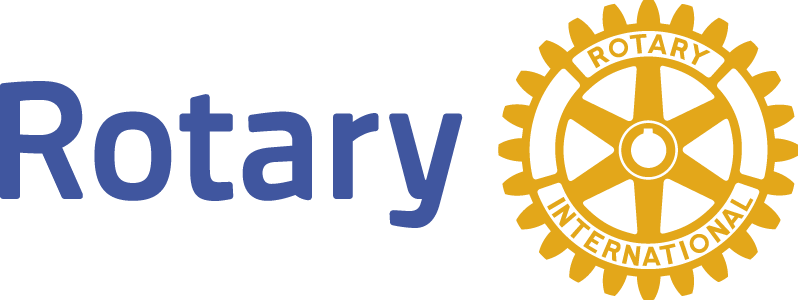 ROTARY CLUB OF LEXINGTON PARK CHARITABLE GRANT REQUEST APPLICATIONProject InformationBudget and Matching Funds InformationNote: Be sure to include the ENTIRE project/program budget, not just the budget for the RCLP grant money. This is where you demonstrate how the RCLP grant funds are leveraged to secure other funds to make the most impact.Project Budget (insert lines as needed or attach separate budget document)Project FundingAmount Requested from RCLP	:	$(Average Grant Amount: >$3,000)Other Funding Sources:(List all other funds – add rows as needed)Optional: Any additional information we should know about the budget?Summary of Need Note: Be sure to clearly and specifically explain the need your program/ project addresses, and how you know that need exists. This is the “why” behind your project/ program.What area(s) does this project/program address? (select all that apply)	Home Insecurity and Homelessness		Nutrition InsecurityMental Health for St. Mary’s Youthb. DescribeVolunteer ComponentNote: The volunteer component includes activities directly related to the program or project. These are things specifically related to the completion of the project or program (i.e., Rotarians serving on the organization’s board of directors or otherwise involved with the overall organization does not satisfy the volunteer element).RCLP RecognitionDescribe how the community will know this is a Rotary Club of Lexington Parksponsored project, (e.g., publicity in local news media outlets or social media, public launch, open house, or dedication, display of the Rotary wheel, etc.)?Name of Organization/Agency:    	Name of Organization/Agency:    	Name of Organization/Agency:    	Name of Organization/Agency:    	Name of Organization/Agency:    	Name of Organization/Agency:    	Name of Organization/Agency:    	Date of Request:	 	Date of Request:	 	Date Funds are Needed:nds are Needed:Mailing Address:	 	Mailing Address:	 	Mailing Address:	 	Mailing Address:	 	Mailing Address:	 	Mailing Address:	 	Mailing Address:	 	Non-Profit:Yes / NoEIN:   	Website:Contact Name:	 	Contact Name:	 	Contact Name:	 	Contact Name:	 	Contact Name:	 	Contact Name:	 	Contact Name:	 	Contact Position within theOrganization/Agency:	 	Contact Position within theOrganization/Agency:	 	Contact Position within theOrganization/Agency:	 	Contact Position within theOrganization/Agency:	 	Contact Position within theOrganization/Agency:	 	Contact Position within theOrganization/Agency:	 	Contact Position within theOrganization/Agency:	 	Contact Phone:	 	Contact Phone:	 	Contact Email:    	Contact Email:    	Contact Email:    	Contact Email:    	Contact Email:    	Has your organization received funds from RCLP	in the past 2 years? If yes, please briefly describe how the funds were usedHas your organization received funds from RCLP	in the past 2 years? If yes, please briefly describe how the funds were usedHas your organization received funds from RCLP	in the past 2 years? If yes, please briefly describe how the funds were usedHas your organization received funds from RCLP	in the past 2 years? If yes, please briefly describe how the funds were usedYesYesNoNote: Receiving a grant in the past two years does not automatically disqualify you.Note: Receiving a grant in the past two years does not automatically disqualify you.Note: Receiving a grant in the past two years does not automatically disqualify you.Note: Receiving a grant in the past two years does not automatically disqualify you.Note: Receiving a grant in the past two years does not automatically disqualify you.Note: Receiving a grant in the past two years does not automatically disqualify you.Note: Receiving a grant in the past two years does not automatically disqualify you.Project Title:   	Project Title:   	Project Mission (One sentence): Project Start Date:    	Project End Date:    	Geographic Location of Project (select all that apply):         Lexington Park         All of St. Mary’sItemUnit CostQty.Qty.CostTotal Project Budget:(This number should be the same as the total anticipated funding number.If it is not, be sure to explain why.)Total Project Budget:(This number should be the same as the total anticipated funding number.If it is not, be sure to explain why.)Total Project Budget:(This number should be the same as the total anticipated funding number.If it is not, be sure to explain why.)SourceAmountAmountCommitted (yes/no)Total Anticipated Project Funding:Total Anticipated Project Funding:Total Anticipated Project Funding:$$5. Project DescriptionNote: Someone with little to no knowledge about your organization should read this section and walk away with a clear understanding of exactly what you’re going to do and how you’re going to do it.Describe the project in 100 words or less including specifically how Rotary funds will be used. b. What is the project’s intended outcome and how will success be measured?a. Will the project include a volunteer component inviting participation by Rotary Club members?Yes	Nob.  If yes, describe the volunteer project opportunity including the number of volunteers needed, approximate number of hours, approximate timeframe and services needed.b.  If yes, describe the volunteer project opportunity including the number of volunteers needed, approximate number of hours, approximate timeframe and services needed.